Literacy:Writing: We will continue with our suspense tale followed by a non-fiction text which will be a newspaper report. Reading: We will be reading some information texts linked to our topic this term and also using the story ‘Tom’s Midnight Garden’ to explore author’s use of figurative language. Spelling: We will continue to follow our new Read, Write, Inc spelling scheme. Children’s spelling homework will be linked to the patterns they are learning. Maths:In maths this term, we will be continuing with our work on scaling and understanding how when we multiply with a fraction (scaling down) the product will get smaller. This unit will then lead into our topic of multiplying by decimal fractions and making the links such as:                      60 ÷ 10  =  60 x 0.1We will work with tenths, hundredths and thousandths.We will continue to revisit prior knowledge and learning in our Flashback 4 questions at the beginning of most lessons. Science: We will finish our topic from last term: Materials and their Properties. Our topic this term has scientific objectives linked to: Living things and their habitats and Animals including humans. These objectives include: habitats and food web, animal and plant life cycles, sexual and asexual reproduction in plants and knowing the different parts of a plantRE:We will be returning to our Understanding Christianity unit of work to explore the theme: SALVATION. We will review our knowledge and understanding of Jesus’ death and resurrection and in particular, explore the question: What did Jesus do to save human beings? Spring 2 Topic: Sow, Grow, Farm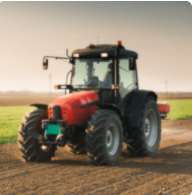 Year 5 Topic: Sow, Grow, FarmThis topic teaches children about the features and characteristics of land use in agricultural regions across the world, including a detailed exploration of significant environmental areas.We will be making good use of our school allotment as well as visiting some local ones and hope to be growing some of our own vegetables. The topic also explores scientific objectives (see above) RHE: Our topic title this term is: ‘Don’t Hold On to What is Wrong.’Understanding how to recognise and process negative emotions and choose forgiveness to resolve conflicts and  restore relationships.School Values:As always, our school values of endurance, compassion, forgiveness, wisdom and hope will feature throughout our learning and we will make links where appropriate to help children gain a deep understand of our values, to recognise them and know how to demonstrate them. Home Learning: Weekly homework will continue to be set every Wednesday. Topic homework is set at the beginning of each term and should be completed in time for the end of the half term. PE:Outdoor PE – Monday – Netball and  OrienteeringIndoor PE – Friday – DanceARTS – Music, drama, art and DTWe will cover aspects of our topic through these subjects also. 